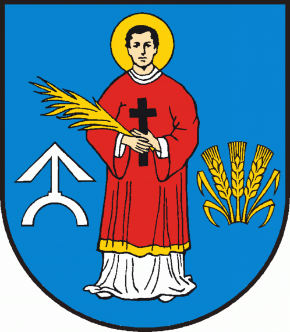 RADA   GMINY  PACYNAwww.pacyna.mazowsze.pl   09-541  Pacyna, ul. Wyzwolenia  7, tel./fax  (024) 285-80-54,  285-80-64,   e-mail: gmina@pacyna.mazowsze.plOrA.0002.10.2023                                                                         Pacyna, 15 grudnia 2023r.O g ł o s z e n i e o terminie sesjiZawiadamiam, że w  dniu  19 grudnia 2023r.  (wtorek)  o godz. 09:00 (sala w Urzędzie Stanu Cywilnego),  na wniosek Wójta Gminy Pacyna,  odbędzie się LV Sesja Rady Gminy Pacyna.Proponowana tematyka obrad:1.  Otwarcie Sesji i stwierdzenie prawomocności obrad.2.  Przyjęcie porządku obrad.3.   Przyjęcie protokołu z LIV sesji Rady Gminy Pacyna4.   Interpelacje i zapytania radnych.      5. Podjęcie uchwały w sprawie zmiany uchwały budżetowej nr 204/XLV/2022 Rady 
            Gminy Pacyna na 2023 rok.6.   Odpowiedzi na interpelacje i zapytania radnych.7.   Wolne wnioski radnych.8.   Zakończenie obrad.Informuję, że Sesja będzie transmitowana i utrwalana za pomocą urządzeń rejestrujących obraz i dźwięk.Przewodnicząca Rady Gminy(-) Maria Obidowska